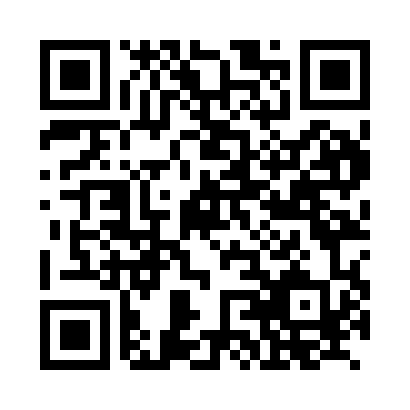 Prayer times for Bannesdorf, GermanyWed 1 May 2024 - Fri 31 May 2024High Latitude Method: Angle Based RulePrayer Calculation Method: Muslim World LeagueAsar Calculation Method: ShafiPrayer times provided by https://www.salahtimes.comDateDayFajrSunriseDhuhrAsrMaghribIsha1Wed2:585:361:125:188:4911:192Thu2:575:341:125:198:5111:193Fri2:565:321:125:208:5311:204Sat2:555:301:125:208:5511:215Sun2:555:281:125:218:5711:226Mon2:545:261:125:228:5911:227Tue2:535:241:125:239:0011:238Wed2:525:221:125:239:0211:249Thu2:515:201:125:249:0411:2510Fri2:505:181:125:259:0611:2511Sat2:505:161:125:269:0811:2612Sun2:495:151:115:269:0911:2713Mon2:485:131:115:279:1111:2814Tue2:485:111:115:289:1311:2815Wed2:475:091:125:289:1511:2916Thu2:465:081:125:299:1611:3017Fri2:465:061:125:309:1811:3118Sat2:455:041:125:309:2011:3119Sun2:445:031:125:319:2111:3220Mon2:445:011:125:329:2311:3321Tue2:435:001:125:329:2411:3322Wed2:434:581:125:339:2611:3423Thu2:424:571:125:349:2811:3524Fri2:424:561:125:349:2911:3625Sat2:414:541:125:359:3111:3626Sun2:414:531:125:359:3211:3727Mon2:404:521:125:369:3311:3828Tue2:404:511:125:379:3511:3829Wed2:404:501:135:379:3611:3930Thu2:394:491:135:389:3711:4031Fri2:394:481:135:389:3911:40